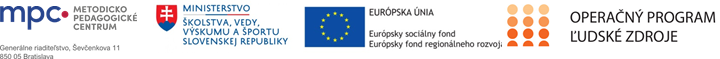 Štvrťročná správa o činnosti Operačný programOP Ľudské zdroje Prioritná os1 Vzdelávanie PrijímateľMetodicko-pedagogické centrumNázov projektuPomáhajúce profesie v edukácii detí a žiakovKód ITMS ŽoP 312011Y720Meno a priezvisko zamestnancaMeno a priezvisko OZ + škola (doplniť) Názov a číslo rozpočtovej položky rozpočtu projektu4.6.2. Inkluzívny tím/ Sociálny pedagóg v MŠ Obdobie vykonávanej činnosti01.07.2020 resp. dátum nástupu podľa  zmluvy – 30.09.2020Správa o činnosti:  (V správe je potrebné popisne (súvislým textom) uvádzať konkrétne činnosti a aktivity realizované v danom štvrťroku vyplývajúce z Vašej pracovnej náplne a Plánu práce školy, pri dodržaní ochrany osobných údajov (GDPR).  Nasledujúce formulácie sú len orientačné. Sociálny  pedagóg v období od 01.07.2020 - 30.09.2020  realizoval tieto činnosti:Sumarizácia agendy súvisiacej pre s realizáciou intervencií voči deťom v školskom roku 2019/2020. Vyhodnotenie  individuálnych intervencií pre deti so ŠVVP a skupinových podujatí pre deti a rodičov detí v MŠ v školskom roku 2019/2020. Príprava databázy detí so ŠVVP  pre šk. rok 2020/2021.  Príprava databázy rodičov (zákonných zástupcov) detí so ŠVVP.  Plán intervenčných stretnutí a aktivít pre nadchádzajúci školský rok. Spolupráca pedagogickými zamestnancami MŠ pri príprave učebných pomôcok. Realizácia odbornej činnosti v rámci prevencie, intervencie a poradenstva najmä pre deti.Plnenie úloh sociálnej výchovy, podpory prosociálneho, etického správania, sociálnopedagogickej diagnostiky prostredia a vzťahov, sociálnopedagogického poradenstva a reedukácie správania;Príprava a realizácia osvetovej činnosti pre rodičov detí;Odborné intervencie v oblasti korekcii správania detí, konzultácie s rodičmi.Návšteva v rodine dieťaťa; (ponechá len OZ, ktorý v MŠ realizoval túto aktivitu)Činnosti vyplývajúce zo zaradenia do adaptačného vzdelávania;  Zoznam výstupov činnosti (prílohy):*  Príloha: Fotodokumentácia zo skupinových aktivít resp. individuálnych aktivít; Príloha: Správa, prezenčná listina z návštevy v rodine (ak relevantné)*Nehodiacu sa prílohu vymazaťVypracoval (meno, priezvisko, dátum)Meno a priezvisko (doplniť), 01.10.2020PodpisSchválil (meno, priezvisko riaditeľa, dátum)Meno a priezvisko (doplniť), 01.10.2020Podpis